МИНИСТЕРСТВО ЗДРАВООХРАНЕНИЯ ПРИМОРСКОГО КРАЯУССУРИЙСКИЙ ФИЛИАЛ КРАЕВОГО ГОСУДАРСТВЕННОГО БЮДЖЕТНОГО ПРОФЕССИОНАЛЬНОГО ОБРАЗОВАТЕЛЬНОГО УЧРЕЖДЕНИЯ «ВЛАДИВОСТОКСКИЙ БАЗОВЫЙ МЕДИЦИНСКИЙ КОЛЛЕДЖ»(УССУРИЙСКИЙ ФИЛИАЛ КГБПОУ «ВБМК»)УЧЕБНО-ИССЛЕДОВАТЕЛЬСКАЯ РАБОТАЖЕЛЧНЫЙ ПУЗЫРЬ И ЕГО ЗАБОЛЕВАНИЯ ОП 02. Анатомия и физиология человекаУссурийск2023ВведениеХолецистит - воспалительный процесс, поражающий слизистую оболочку. Воспаление желчного пузыря, которое является самым частым осложнением желчекаменной болезни. Риск развития заболеваний желчного пузыря появляется при резких ограничениях, переедании. Редкие приемы пищи наравне с употреблением жирных блюд, алкогольных напитков, вызывают стойкие нарушения работы печени и пузыря.В этой работе мы хотим изучить причины возникновения болезней желчного пузыря, узнать о методах их профилактики, провести опрос среди студентов уссурийского филиала ВБМК. Мы считаем эту тему актуальной из-за того, что частой причиной заболеваний желчного пузыря является неправильное питание, а в наше время не так много людей следит за тем, что и как они едят. Объект исследования: желчный пузырь.Предмет исследования: заболевания желчного пузыря. Цель исследования: провести опрос среди студентов Уссурийского филиала КГБПОУ «ВБМК».Задачи исследования:Изучить причины, диагностику и профилактику заболеваний;Провести опрос среди студентов Уссурийского филиала ВБМК; Создать буклет с основными мерами профилактики заболеваний желчного пузыря и их симптомами.  Строение и функции желчного пузыряЖелчный пузырь – полый орган овальной формы, относится к системе пищеварения. Является резервуаром для накопления и обработки желчи.Расположен на висцеральной поверхности печени в правой продольной борозде. Орган сообщается с печенью и двенадцатиперстной кишкой посредством желчевыводящих протоков. Стенка желчного пузыря имеет сложное строение. Она образована 3 оболочками:НаружнаяМышечная СлизистаяЖелчный пузырь состоит из трёх частей:Дно;Тело;Шейка - соединяется с печеночным и общим желчным протоком.В длину пузырь достигает 10 см, в ширину – 4-5 см. Он постоянно наполнен горьким секретом – желчью, которая необходима для оптимального переваривания пищи. В органе она проходит своеобразную «подготовку» – становится более концентрированной, благодаря адсорбционной способности внутренней поверхности органа. Основное физиологическое предназначение органа – накопление и хранение желчи. Желчный пузырь служит резервуаром у человека. Он вмещает до 80 мл секрета. Его вырабатывает печень, а желчный пузырь собирает. Процесс депонирования в пузыре напрямую связан с функциями органа:Адсорбционная Концентрационная Секреторная Эвакуаторная Резервуарная Модулирующее влияние на сфинктер Одди.  Заболевания желчного пузыряК основным заболеваниям желчного пузыря и протоков относят:Острый и хронический холецистит - воспаление желчного пузыря, которое является самым частым осложнением желчекаменной болезни. Холелитиаз (ЖКБ) - желчнокаменная болезнь характеризуется большой распространенностью среди взрослого населения развитых стран. Эта проблема с желчным пузырем подразумевает наличие камней в желчном пузыре, сопровождается печеночными коликами. Дискинезия желчного пузыря - нарушение моторики стенок желчного пузыря и желчных протоков, сфинктеров, называется дискинезией желчевыводящих путей и желчного пузыря. Раковая опухоль - редкая патология, занимающее 5 место среди онкологических новообразований органов пищеварения. Полипы - разрастания верхнего слоя внутренней оболочки пузыря относятся к опухолям доброкачественного генеза. Эмпиема - заболевание относится к опасным для здоровья и жизни человека. Выработка и наполнения полости гноем при данной патологии происходит на фоне глобального холестаза и сильного воспаления.Свищ - прободное отверстие в стенке органа называют свищом. Через перфорацию полость органа может сообщаться с брюшной, плевральной полостью, бронхом, пространством в пищеварительном тракте. От локализации свища зависит клиника болезни.Отключенный желчный пузырь - дисфункция органа, спровоцированная несостоятельностью гладкой мускулатуры, ее атонией. Неработающий ЖП превращается в вялый бесполезный мешочек.Почему и как болит желчный пузырьИзначально патологию и боли желчного пузыря провоцирует застой желчи. Первопричиной нарушения оттока чаще всего становится нарушение сократительной функции органа – его чрезмерное напряжение в виде спазма гладкой мускулатуры или отсутствие тонуса. Частой причиной заболеваний ЖП является неправильное питание. Риск развития заболеваний желчного пузыря появляется при резких ограничениях, переедании. Редкие приемы пищи наравне с употреблением жирных блюд, алкогольных напитков, вызывают стойкие нарушения работы печени и пузыря.Проблемы с пузырем провоцирует инфицирование желчи, аллергены, аутоиммунные заболевания. В группе риска оказываются люди с патологиями щитовидной железы, сахарным диабетом, врожденными дефектами развития органа – перегибом, удвоением, многокамерностью и другими патологиями.Заболевания желчного пузыря имеют общие признаки у женщин и мужчин:Диспепсические проявления – тошнота, рвота, отрыжка;Горечь во рту, металлический привкус;Острый болевой синдром (желчная колика) - внезапный приступ жгучей боли, начинающийся в области печени и распространяющийся на правую сторону поясницы, лопатку и доходит до затылка, иррадиирует в шею. Желчная колика может распространяться на правое плечо. Иногда болевой импульс маскируется под приступ стенокардии. Боль продолжается от 15 минут до нескольких часов и может осложняться симптомами общей интоксикации – высокой температурой тела, слабостью, недомоганием. У некоторых пациентов желчная колика вызывает панику, появление холодного липкого пота, судороги, обморок, шоковое состояние. Тупые боли чаще всего провоцирует перерастяжение органа, капсулы печени или стенок протока.Желтушность кожи и склер, потемнение урины и осветление каловых масс - признаки желтухи, которая развивается, если желчь длительно не эвакуируется из полости органа. ДиагностикаВыявление заболеваний на начальном этапе практически невозможно. Латентное течение патологического процесса с отсутствием внешних проявлений, характерное для большинства болезней, создает впечатление ложного благополучия. Чаще всего ранняя постановка диагноза происходит случайно во время обследования больного по поводу другого заболевания.Если больного беспокоит дискомфорт или болезненность в правом подреберье, первым его осматривает терапевт и направляет на консультацию к гастроэнтерологу. С желчной коликой человек попадает сразу к хирургу, который принимает решение о дальнейшей тактике лечения.Чтобы оценить, как работает желчный пузырь, и поставить точный диагноз, врач назначает:Анализ мочи;Биохимию крови - для выявления воспаления, оценки показателей холестерина, билирубина и других важных показателей;Дуоденальное зондирование с забором желчи - для исследования ее состава, наличия патогенной микрофлоры;Холангиографию – рентген желчных протоков;УЗИ желчного пузыря и органов брюшной полости;Компьютерную томографию (КТ);МРТ – при недостаточной информативности ультразвукового исследования для оценки желчного пузыря;Биопсию тканей.При необходимости, чтобы оценить состояние желчного, проводят диагностическую лапароскопию. По результатам полного обследования врач определяет оптимальную тактику ведения больного.ПрофилактикаНесмотря на то, что желчный пузырь и протоки относят к нежизненноважным органам, его удаление приводит к ощутимым последствиям, связанным с адаптацией печени и перестройкой пищеварительного процесса. Но чтобы не нарушать билиарную цепочку, профилактику болезней желчного пузыря нужно начинать с юного возраста. Для этого достаточно придерживаться простых правил:Питаться, соблюдая режим, умеренность и обеспечивая качественный состав ежедневного рациона;Быть активным – заниматься спортом, много гулять на свежем воздухе;Отказаться от вредных привычек – алкоголя и курения;Наладить режим сна и трудовой деятельности;Не переживать по пустякам;Если у родственников были случаи желчнокаменной болезни или других патологий желчного пузыря – каждый год проходить профилактическое обследование с целью исключения или обнаружения нарушений на ранней стадии.Женщины во время беременности, в период менопаузы, особенно уязвимы, поэтому соблюдение рекомендаций для предупреждения поражения органа должно быть безукоризненным. Обращение к врачу должно быть безотлагательным, если беспокоит желчный пузырь: появились боли или подозрения на нарушение работы органа. Любое промедление или попытки самостоятельно заглушить симптомы, может стоить человеку жизни.Опрос студентов Уссурийского филиала КГБ ПОУ «ВБМК»Одна из задач данной работы – проведение опроса и анализ его результатов. С вопросами и результатами ответа на них предлагаем ознакомиться с помощью круговых диаграмм ниже.БуклетОдной из задач нашей работы был буклет с основными мерами профилактики заболеваний желчного пузыря и их симптомами. В ходе выполнения работы мы ознакомились с множеством заболеваний ЖП, их симптомами, а также с мерами профилактики. Самое главные, на наш взгляд, мы отразили в буклете.  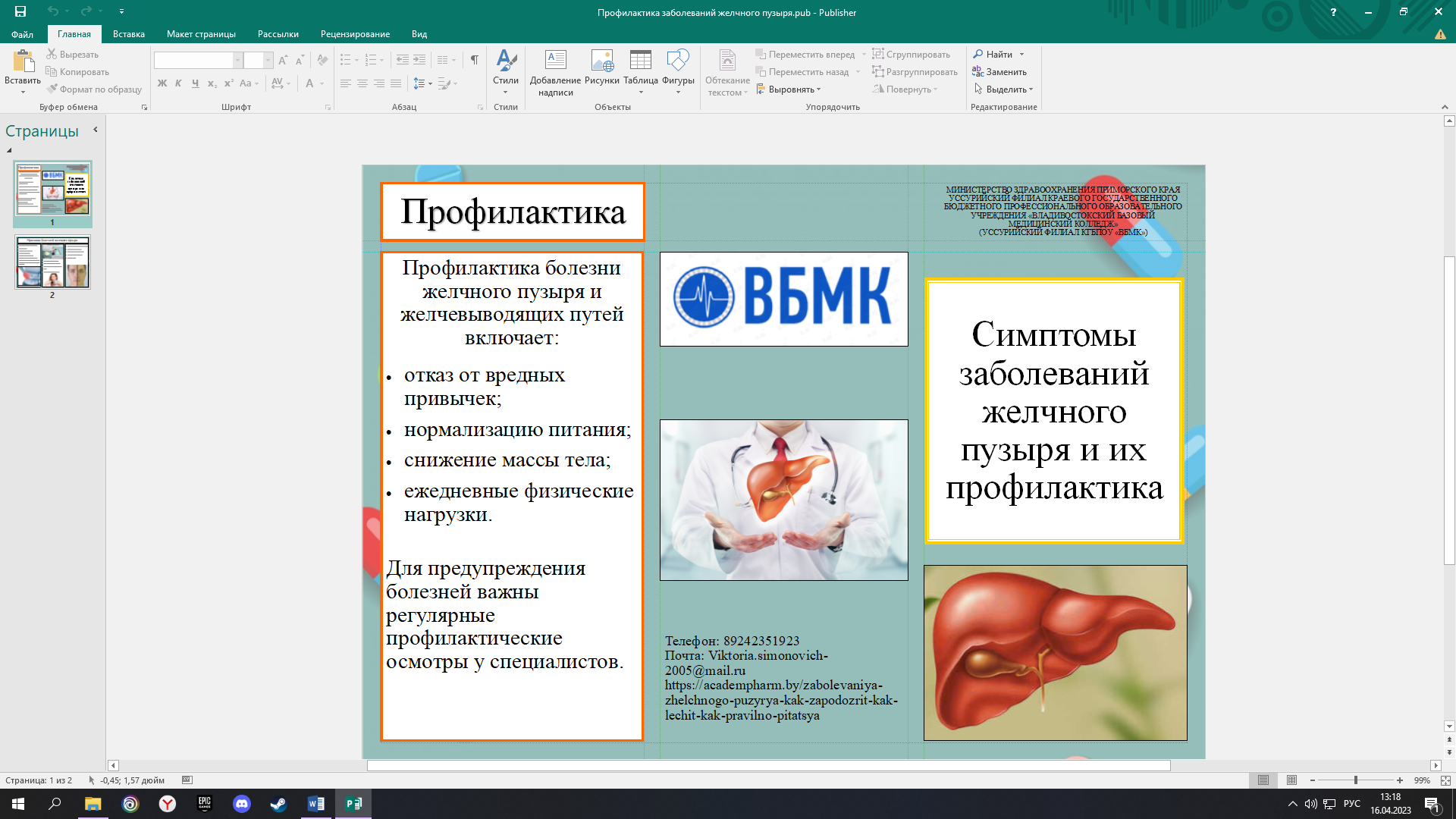 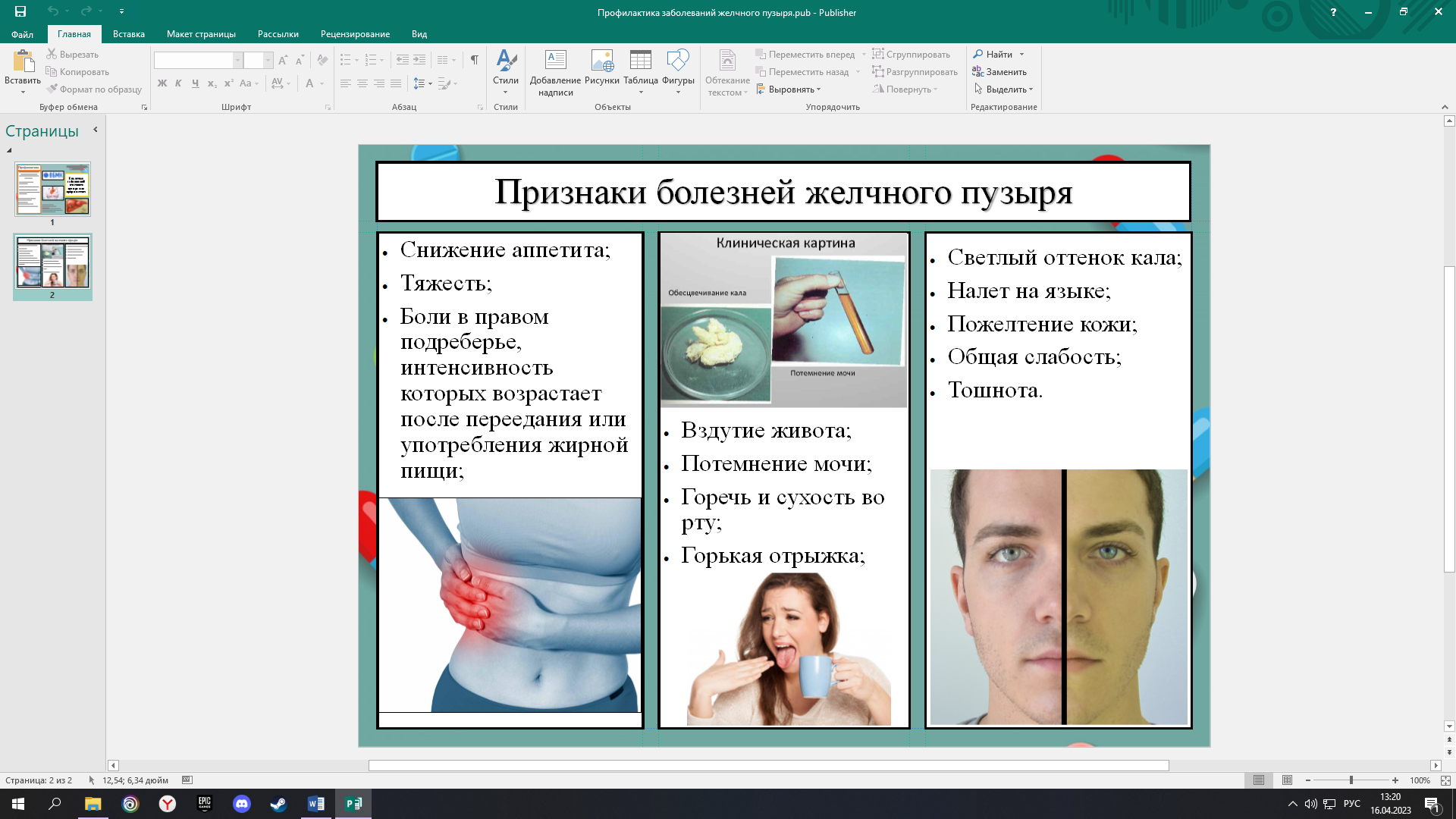 ЗаключениеВ ходе выполнения работы мы смогли изучить причины возникновения болезней желчного пузыря, узнать о методах их профилактики, провести опрос среди студентов уссурийского филиала ВБМК и создать буклет с основными мерами профилактики заболеваний желчного пузыря и их симптомами.  Тема показалась нам актуально, и мы не ошиблись, так как в ходе проведения опроса среди студентов нашего колледжа мы выяснили, что многие не соблюдают принципы правильного питания, а это риск возникновения заболеваний желчного пузыря. Цели работы были достигнуты, а задачи выполнены. При проведении опроса мы рассказали студентам о заболеваниях желчного пузыря и о том, как не допустить их возникновения. Также мы создали буклет с признаками заболеваний желчного пузыря и с основными мерами их профилактики. Это должно снизить количество заболеваний желчного пузыря хотя бы среди студентов нашего колледжа. Список используемых источниковЖелчный пузырь – где находится и как болит, симптомы болезней [Электронный ресурс]/ Центр лапароскопической хирургии. -  Режим доступа: https://laparoskopiya.ru/zhelchnyj-puzyrХолецистит: что это такое, причины, признаки, симптомы, лечение [Электронный ресурс]/ МЕДСИ. -  Режим доступа: https://medsi.ru/articles/kholetsistit-chto-eto-takoe-prichiny-priznaki-simptomy-lechenie-u-vzroslykh-dieta-i-profilaktika/Жёлчный пузырь [Электронный ресурс]/ ВикипедиЯ. -  Режим доступа: https://ru.wikipedia.org/wiki/Жёлчный_пузырь. Заболевания желчного пузыря и его протоков [Электронный ресурс]/ Институт аллергологии и клинической иммунологии. -  Режим доступа: https://xn--80apbh.xn--p1ai/services/gastroenterologiya-gepatologiya/zabolevaniya-zhelchnogo-puzyrya-i-ego-protokov/Значимость желчного пузыря для организма: функции органа, симптомы и профилактика заболеваний [Электронный ресурс]/ АКАДЕМФАРМ. -  Режим доступа: https://academpharm.by/znachimost-zhelchnogo-puzyrya-dlya-organizma-funkcii-organa-simptomy-i-profilaktika-zabolevanij. Выполнили студентки:Симонович Виктория Денисовна Хохлова Анастасия Александровна 2 курса  232  группыСпециальность: 34.02.01 «Сестринское  дело»Руководитель: М.А. Кузьмич ______________________________________________Подпись руководителяРабота оценена: